Министерство образования и науки Республики Татарстан ВСЕРОССИЙСКАЯ ОЛИМПИАДА ШRОЛЬНИRОВ ПО OCHOBAM БЕЗОПАСНОСТИ ЖИЗНЕДЕЯТЕЛЬНОСТИ(МУНИЦИПАЛ  ЬНЫИ  ЭТАП)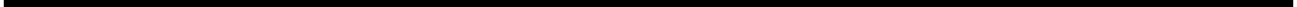  	   	2016 г.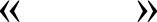 ТЕОPE ТИЧЕ СЕИИ ТУР10-11 i acc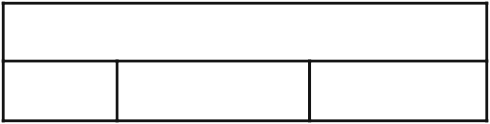 Впишите свой код/шифрРеспублика ТатарстанУважаемый  участник Олимпиады.!При выполнении заданий теоретического mypa Вам предстоит выполнить определенную  работу,  которую  лучше  организовать  следующим образом.не  спеша,   внимательно   прочитайте   задание   и  входящие   в  него   вопросы илиситуации;определите,  наиболее  верный  и полный ответ;если  вы  отвечаете  на  теоретический   вопрос,  обдумайте  и сформулируйтеконкретный  ответ только  на поставленный вonpoc;если вы отвечаете на предложенную ситуацию, обдумайте порядок и последовательность действий no предложенной ситуации и впишите ответы в  схему  в той последовательности, которую вы определили, npu этом  ответ  должен  быть кратким, но содержать необходимую информацию;если вы отвечаете на задание, связанное с заполнением таблицы, не старайтесь детализировать информацию, вписывайте только те сведения или данные,  которые указаны  в вonpoce  или верхних графах;nocлe выполнения всех предложенных заданий еще раз удостоверьтесь в правильности  выбранных  вами ответов  и решений;Задание	теоретического	mypa	по	данной	предметной	секции	считается выполненным, если Вы вовремя сдаете его членам жюри.Желаем вам успеха.fЗАДАНИЯ ТЕОРЕТИЧЕСБОГО TУPAЗадание 1. Выполните задание: (А) Дайте определения понятий. (Б) Раскройте сущность движения по азимуту.Вариант ответа.(А) Дайте определения понятий:Автономное существование -  	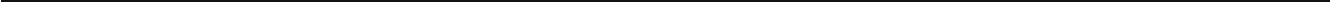 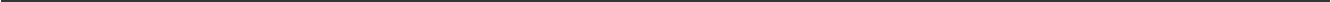 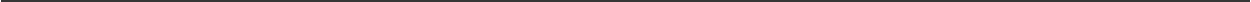 Азимут —  	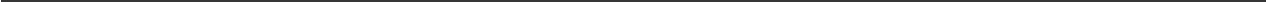 Магнитным  азимутом -   	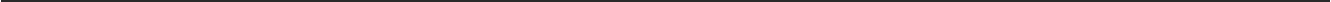 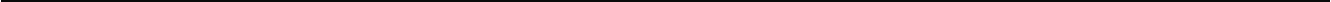 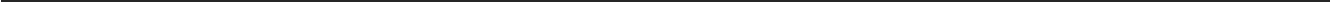 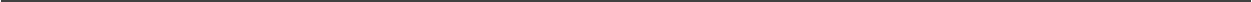 (Б) Раскройте сущность движения по азимуту.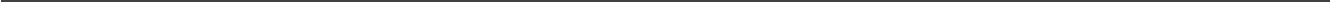 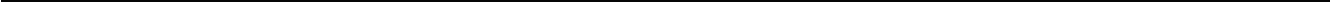 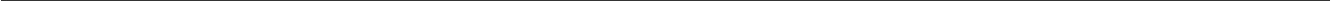 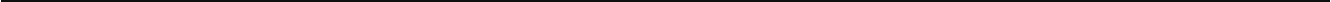 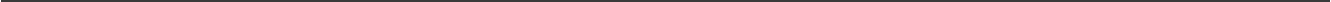 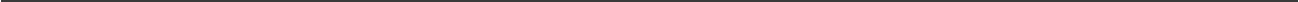 Оценочные баллы: максимально — 10 баллов, Фактически набранные баллы за задание -	 	Подписи членов жюри  	Задание	2.	Дополните	схему	видов	наказаний,	назначаемых несовершеннолетним согласно  Уголовного  кодекса ст.88Оценочные баллы: максимально — 10 баллов; Фактически набранные баллы за задание -	 	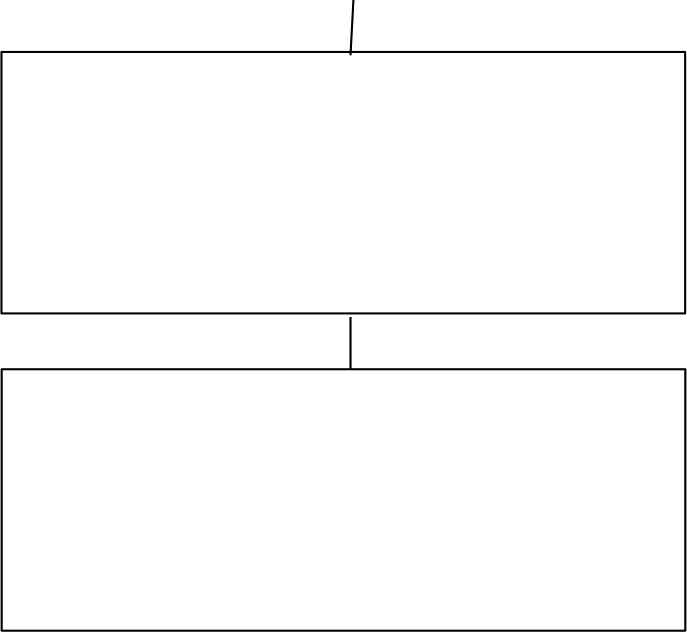 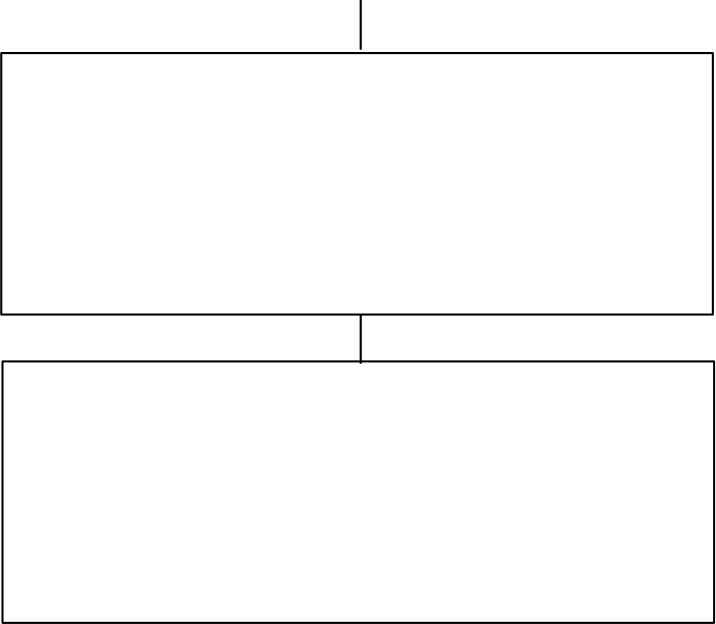 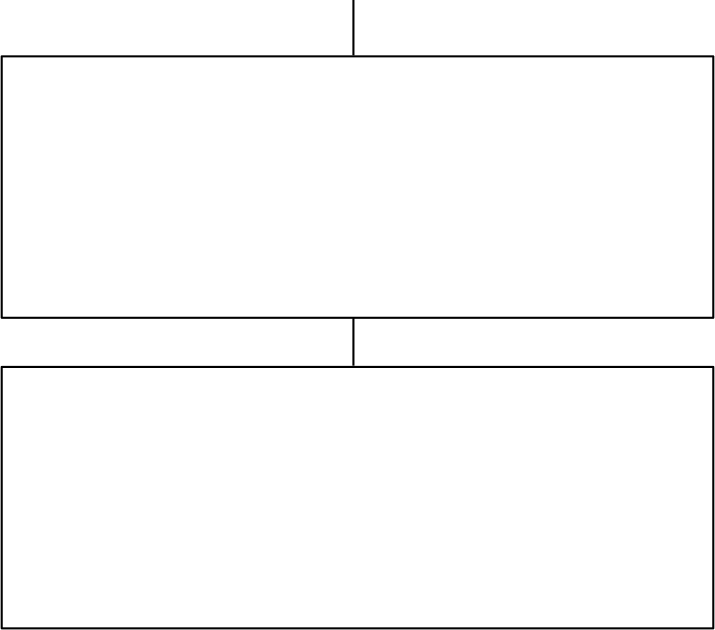 Подписи членов жюри   	Задание   3.  Заполните   схему,  вписав   основные типы  чрезвычайных	ситуаций техногенного характера и места их возможного возникновения.Основные типы ЧС техногенного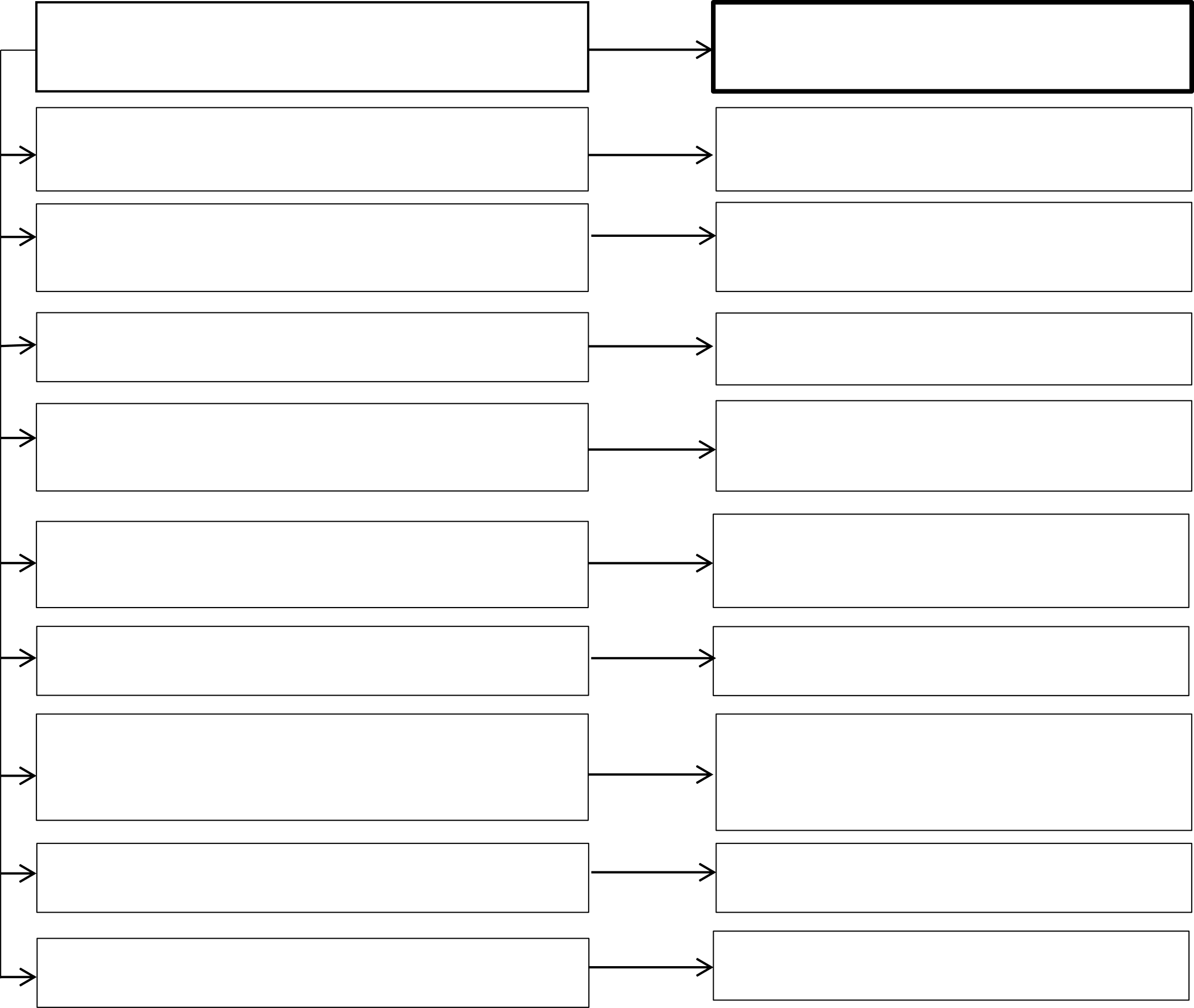 характераВозможные  места ихвозникновенияОценочные баллы: максwмально — 10 баллов, Фактически набранные баллы за задание -	 	Подписи членов жюри  	Задание 4. В целях подготовки к ЧС происходит строительство новых и  реконструкция (ремонт) существующих инженерно-технических сооружений, предназначенных для защиты населения и территории от поражающих факторов, вызываемых  техногенными  авариями  и  стихийными бедствиями.Укажите основные мероприятия инженерной защиты населения в условиях ЧС техногенного характера.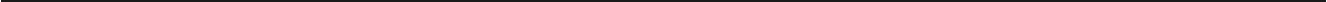 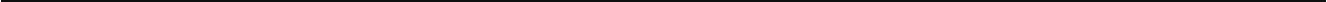 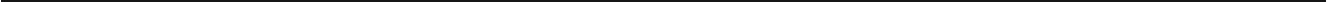 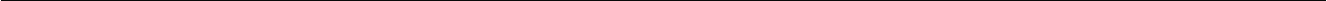 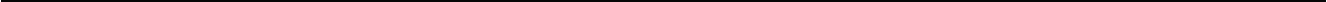 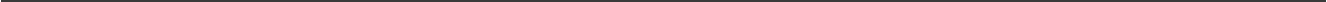 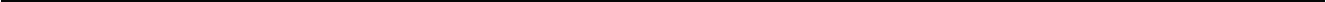 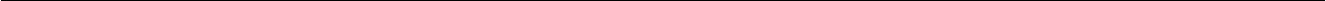 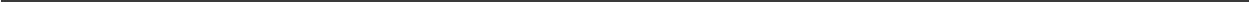 Оценочные баллы: максимально — 10 баллов, Фактически набранные баллы за задание -	 	Подписи членов жюри  	Задание 5. Гигиена относится к наиболее древним отраслям  медицинских знаний. Для изучения санитарного состояния среды, окружающей человека, и её влияния на организм используются физические, химические, физиологические, токсикологические и другие методы позволяющие определить уровень здоровья.А) Вставьте недостающие фрагменты в определение из предложенных ниже:Гигиена — это область 	изучающая влияние условий жизни итруда	на	 		и	разрабатывающаяразличных	заболеваний,	обеспечения	оптимальных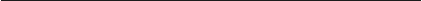 условий существования, 	и продления жизни.Варианты : жeduquны, сохрпнения  здоровья, меры профилактики,  здоровье человека.Б) Заполните таблицу, указав основные показатели, которые характеризуют уровень здоровья.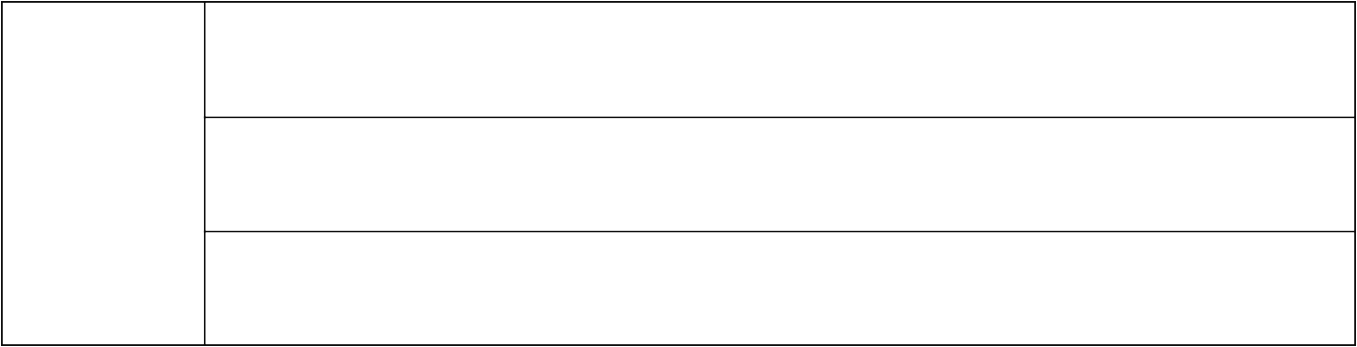 Оценочные баллы: максимально — 10 баллов, Фактически набранные баллы за задание -	 	Подписи членов жюри  	Задание 6. На картинке изображено распределение задач между боицами при оказании первой помощи раненому в укрытии. Укажите деиствие каждого боица?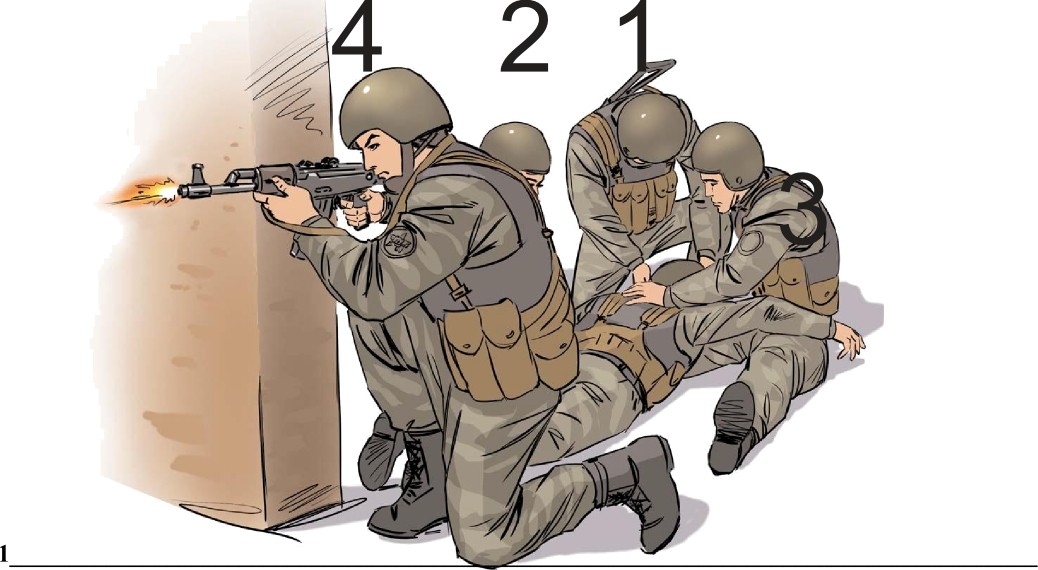 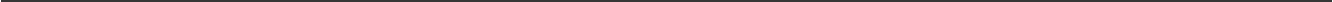 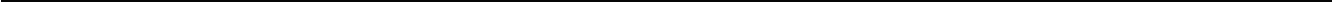 2  	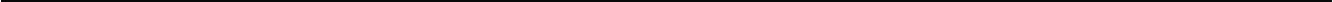 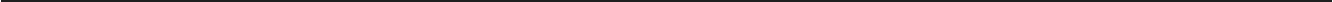 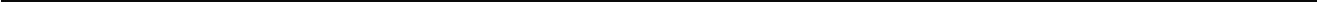 4 	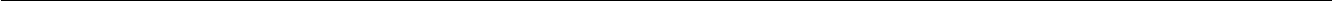 Оценочные баллы: максwмально — 10 баллов, Фактически набранные баллы за задание -	 	Подписи членов жюри  	Задание 7. Е числу основополагающих актов в области обеспечения обороны и строительства  Вооруженных  Сил относится:А)назовите	основные	законодательные	акты	регламентирующие	особенности военной службы  и обороны страны.Вариант ответа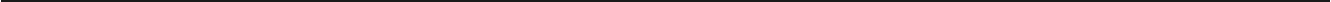 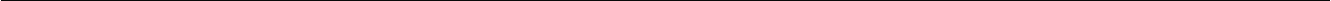 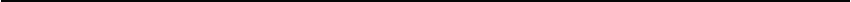 Б)  какова  основная  задача  Федерального  закона  «О мобилизационной  подготовке имобилизации в Российской Федерации» Вариант   о тв ета :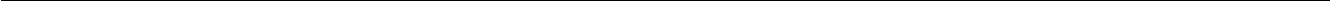 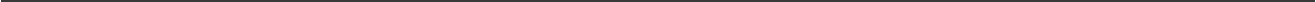 Оценочные баллы: максимально — 10 баллов; Фактически набранные баллы за задание -	 	Подписи членов жюри  	Задание 8. Еще в древние времена люди,  выражая признательность отдельным членам своего общества за отличия и смелость, разрешали самым достойным носить символы охотничьего мастерства — звериные клыки, шкуры. В современное время за проявленный героизм, за заслуги, за успешное руководство, граждане Российской Федерации награждаются медалями и орденами. Заполните правую часть столбца таблицы напротив каждого   рисунка,   кому   и   за   какои   род   деятельности   вручается  данная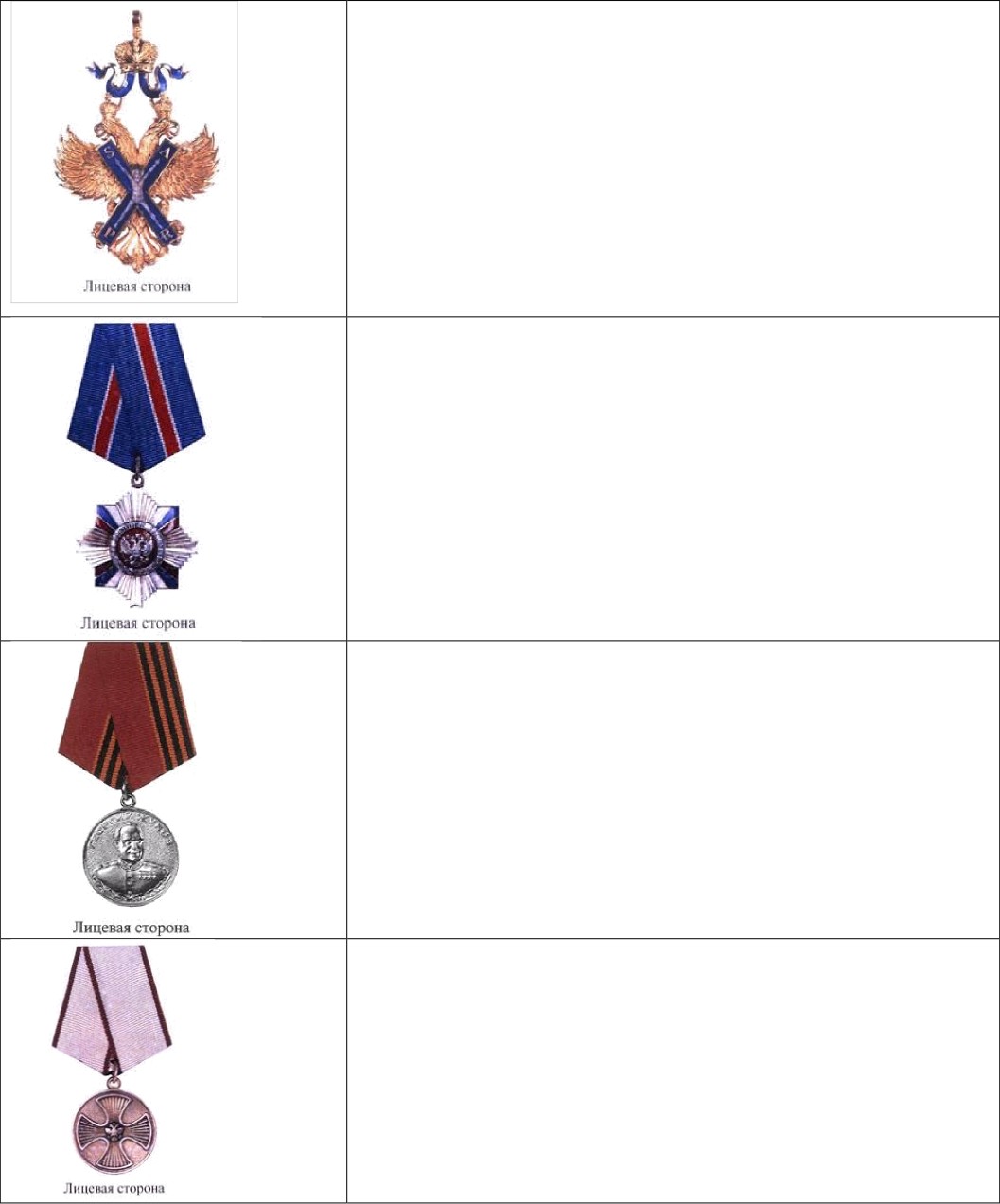 Оценочные баллы: максимально — 10 баллов, Фактически набранные баллы за задание -	 	Подписи членов жюри  	Максимальная	оценка	за	полностью	правильно	выполненныйТеоретический блок — 80 dаллов,фактически  набранные  баллы  за  Теоретический блок	 	Подпись председателя жюри  		                                                                                      Подписи  членов жюри   	ЗАДАННЯ ТЕОРЕТИЧЕСКОГО TУPA (Блок тестирования)Максимальная оценка за полностью правильно выполненныи Тестового блока —20 dаллов,фактически набранные баллы за Тестовый блок	 	Подпись председателя жюри 		 Подписи членов жюри  	Баллы  за  задания  Теоретического блокаБаллы  за  задания  Теоретического блокаБаллы  за  задания  Теоретического блокаБаллы  за  задания  Теоретического блокаБаллы  за  задания  Теоретического блокаБаллы  за  задания  Теоретического блокаБаллы  за  задания  Теоретического блокаБаллы  за  задания  Теоретического блокаБаллы  за  задания  Теоретического блокаNo задания12345678Кол-вобаллов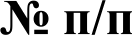 Тестовые заданияМакс. баллКол-во набранных баллов12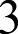 4Опр еделите  один  п рави льный ответОпр еделите  один  п рави льный ответОпр еделите  один  п рави льный ответОпр еделите  один  п рави льный ответ1.При  достижения  какого  возраста предоставляетсяправо на управление транспортными средствами категории«М»  и  подкатегории«А1» ?а)  по  достижению  восемнадцатилетнего возраста;6) по достижению шестнадцатилетнего возраста; в) по достижению  семнадцатилетнего  возраста; г) по достижению  девятнадцатилетнего возраста.12.Наиболее  трудно поддаются  удалению  с кожнь:х покрововчеловека при санитарпой обработке:а) твердые радиоактивные загрязнения в виде пыли; б) жидкие радионуклиды;в) растворы радионуклидов;г) жидкие радионуклиды и их растворы;д) аэрозольные радиоактивные загрязнения;1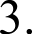 Как происходит  заражение  человека печеночньииа) при поедании недостаточно проваренного мяса крупного рогатого скота, содержащего финны этого червя;6) при питье воды из природных водоемов, на берегах которых осуществляется выпас скота;в) при поедании сырой рыбы или свеже-соленой икры, в КОТО]ЭОЙ COДe]ЭЖIITCЯ ЛИЧИНКИ СOCНЛЬЩИЕ£t;г) при попадании в рот, а оттуда в кишечник яиц сосальщика вместе с плохо вымытыми овощами или недостаточной чистоте рук.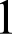 4.Разрешается   ли   движение   пешеходов   по велосипеднойдорожке?а) разрешается во всех случаях;6) не разрешается;в) разрешается, не затрудняя движение велосипедистов, если нет пешеходной дорожки или тротуара.15.Что значит привязать карту к местности?а) найти на карте свое местоположение; б) обозначить на карте ориентиры;в) расположить карту, согласно показаниям компаса и положению ориентира;г) установить соответствие между обозначениями на карте и местными предметами.16.РСЧС создана  с целью:а) прогнозирования ЧС на территории РФ и организации проведения аварийно-спасательных и других неотложных работ;6) объединения усилий органов власти, организаций и предприятий, их сил и средств в области предупреждения и ликвидации чрезвычайных ситуаций;в) первоочередного жизнеобеспечения населения,1пострадавшего в чрезвычайных  ситуациях на территорииРоссийской Федерации.7.В связи с выполнением обязанностеи военное службыгражданам предоставляются определенные преимущества, которые  называются  льготами.  Это льготы:а) по налогам и сборам, жилищные льготы, льготы по отдельным вопросам брачно-семеиного законодательства, льготы в области здравоохранения, в области образования, по перевозкам, льготы за службу в отдаленных местностях, за выполнение задач при вооруженных конфликтах,б) по налогам и сборам, жилищные льготы, льготы в области здравоохранения, в области образования и культуры, по перевозкам, за службу в отдаленных местностях, за выполнение задач при вооруженных конфликтах,в) за службу в отдаленных местностях, льготы за выполнение задач при вооруженных конфликтах, в области здравоохранения, в области образования и культуры, жилищные льготы, льготы по налогам, в области материальнои и уголовнои ответственности, по перевозкам.18В качестве зпака, обозначающего желание воюющеистороны эвакуировать раненых и потерпевших кораблекрушение, а также гражданских лиц из зопы боевькх деиствие используется знак:а) белыи квадрат с краснои полосои,6) синии равностороннии треугольник на оранжевом фоне, в) белыи флаг,г) красныи крест или красныи полумесяц на белом фоне.19.Что входит в задачи пожарпои профилактики?а) исключение возникновения пожара,б) обеспечение безопасности людеи и материальных ценностеи,в) создание условии для успешного тушения пожаров, г) совокупность превентивных мер, направленных на исключение возможности возникновения пожаров и ограничение их последствии.110Какие болезни относятся к группе трансмиссивныхинфекционных заболевания:а) возвратныи тиф, туляремия, чума,6) брюшнои тиф, дизентерия, бластомикоз, в) бешенство, натуральная ocпa1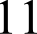 Мо степени тяжести такое преступление как захватзаложника классифицируется как:а) преступления небольшой тяжести;6) преступления средней тяжести; в) тяжкие преступления;г) особо тяжкие преступления.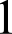 12Соединение BC РФ привлекаются для участия в проведенииконтртеррористической операции по решению:а)  Президента Российской Федерации;6) Руководителя антитеррористической комиссии; в) Министра обороны.1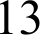 Какому допжностному лицу предоставляется право заииючатьс военнослужащим первый контракт от яuцa Минобороны России?а) начальнику военного комиссариата; б) командиру учебной воинской части; в) командующему видом войск;г) военному комиссару.114Отбор   кандидатов   на  военную   службу   по контрактувключает  три этапа:а) начальный, углублённый, заключительный; б) начальный, углублённый, специальный;в) предварительный, начальный, углублённый; г) начальный, предварительный, углублённый.1Оп редели те  все   пр ави ль ны е ответыОп редели те  все   пр ави ль ны е ответыОп редели те  все   пр ави ль ны е ответыОп редели те  все   пр ави ль ны е ответы15Какими  признаками  характеризуется  последняя стадияобезвоживания  оргапизма  человека?а) шок;6) кожа человека начинает синеть и становиться холодной на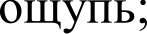 в) пересыхание во рту; г) сухость в глазах;д) учащенное сердцебиение.216Укажите основные составляющие фильтрующегопротивогаза ГП-7:а) лицевая часть, фильтрующе-поглощающая коробка, узел клапана  вдоха, переговорное устройство(мембрана);6) узел клапана выдоха, обтюратор, наголовник (затылочная пластина), лямки оголовья;в) корпус, фильтрующий баллон, очковый узел, сумка, лобная  лямка, пряжки, тесёмки;г) клапан вдоха, клапан выдоха, плечевые ремни, наголовник  с  лямками оголовья, баллон с кислородом;д) загубник, очки, панорамная маска, фильтрующий клапан, обтюратор,  переговорное устройство.217Гражданам при постановке на воинский учётпредоставляется:а) выбор должности по виду ли роду войск;б) выбор должности по окончанию обучения в учебном центре;в) выбор должности по гражданской специальности; г) выбор должности по имеющимся навыкам;д) выбор должности по спортивным достижениям.2Количество балловКоличество балловmcx 20